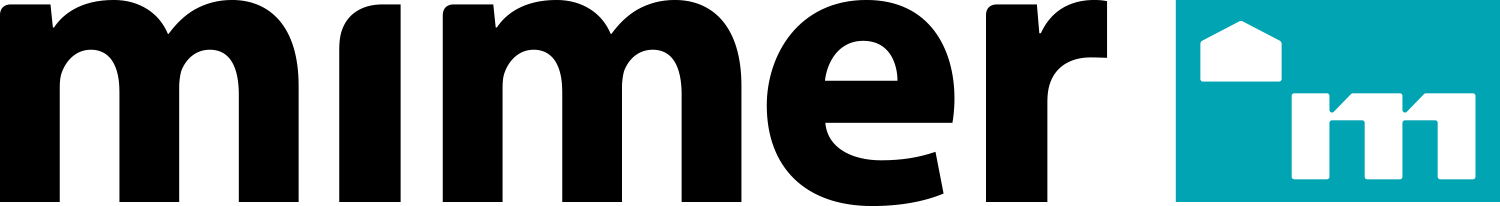 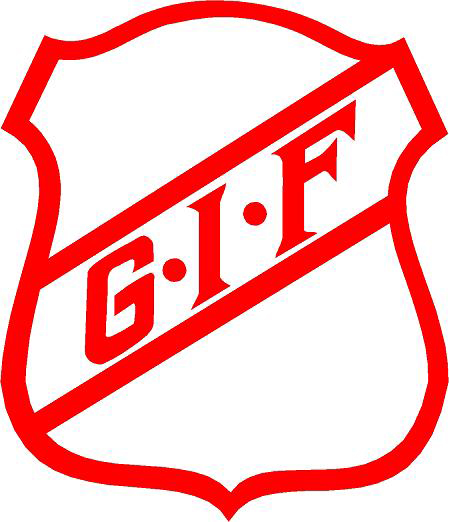 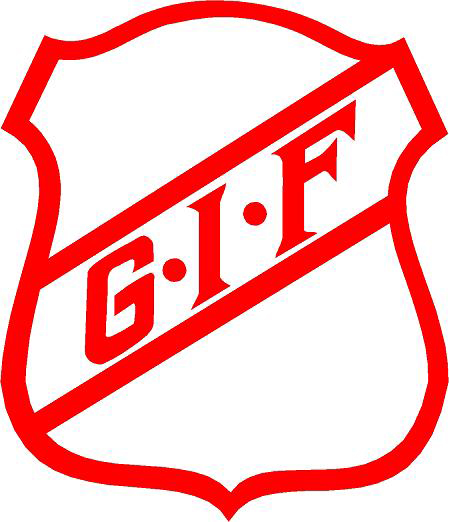 FOTBOLLSLEKIS 2023Välkommen till Gideonsbergs IF Fotbollslekis i samarbete med Mimer. Målsättningen med fotbollslekis är att skapa ett bestående intresse för fotboll bland barn och föräldrar. Alla är välkomna till fotbollslekis som vänder sig till pojkar och flickor i ålderskullarna födda 2017 och 2018. Barnen träffas en gång i veckan under åtta tillfällen och indelas i mindre grupper där alla får tid och uppmärksamhet, glädjen och leken är i centrum. 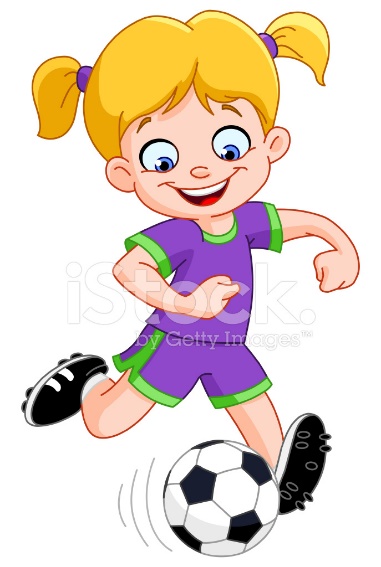 Plats: Önsta IP (A-plan)Dag: Måndagar enligt nedan datumTid: kl. 17.30 – 18.30Pris: 800kr 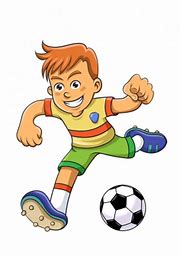 (Boende på Mimer betalar 500kr vid uppvisadeav Mimerkortet)Datum Våren och Hösten med reservdagar.8/5 , 15/5 , 22/5 , 29/5 Reservdagar: 5/6 , 12/67/8 , 14/8 , 21/8 , 28/8 Reservdagar: 4/9 , 11/9Sista anmälningsdag är fredagen den 24 AprilAnmälningsavgiften kan betalas antingen genom Swish eller kontakt och detta görs i samband med att spelarmaterialet hämtas under vecka 18. I anmälningsavgiften ingår T-shirt, shorts, strumpor, vattenflaska, fotboll och försäkring.Anmälan lämnas eller skickas till Gideonsbergs IF, Önsta IP, 722 44 Västerås.Du kan även E-posta in din anmälan till kansli@gideonsbergsif.se.Namn:--------------------------------------------                         Person nr:------------------------------------------Adress:-------------------------------------------                         Postadress:----------------------------------------Telefon:------------------------------------------                         E-post:----------------------------------------------Målsman Underskrift:-----------------------------------------------------------